«Готовим руку к письму»Подготовка к письму является одним из самых сложных этапов подготовки ребенка к систематическому обучению. Это связано с психофизиологическими особенностями 6 летнего ребенка, с одной стороны и с самим процессом письма, с другой стороны.К организации процесса письма предъявляются определённые требования, которые должны соблюдаться в обязательном порядке.Требования к организации процесса письма. №1. Ручка шариковая без автоматической защёлки, цвет фиолетовый или синий. Желательно, с тонким наконечником стержня. Необходимо следить за правильным положением ручки в руке.Как правильно держать ручку?Ручка должна лежать на левой стороне среднего пальца.Указательный палец сверху придерживает ручку, большой палец поддерживает ручку с левой стороны. Все три пальца слегка закруглены и не сжимают ручку сильно.Указательный палец может легко подниматься, и при этом ручка не должна падать. Безымянный и мизинец могут находиться внутри ладони или свободно лежать у основания большого пальца. Во время письма рука опирается на верхний сустав загнутого внутрь мизинца.Итак, ручку надо держать свободно, не зажимая ее слишком крепко и непрогибая указательный палец. №2. Когда пишем, соблюдаем следующие правила: Стол, за которым ребёнок будет делать уроки должен быть подобран по росту ребёнка; Свет при письме падает слева; Сидим прямо; Ноги вместе; Между грудью и столом расстояние 1,5-2 см; Тетрадь расположена под углом 30 градусов. Если тетрадь расположена по- другому, ребёнку придётся поворачивать туловище и сильно наклонять голову; Нижний левый угол листа, на котором пишет ребёнок, должен соответствовать середине груди; Оба локтя лежат на столе.     Можно заучить маленький стишок и повторять каждый раз перед началом письма. Сели прямо, ноги вместе,Под наклон возьмём тетрадь.Левая рука на месте,Правая рука на месте,Можно начинать писать.Рука при письме опирается на основание запястья и на внешнее ребро ладони и мизинец. По мере письма потихоньку передвигаем ребро ладони, мягко скользя по бумаге, оставляя главной точкой опоры основание запястья. Среди разнообразных заданий, направленных на подготовку руки ребенка к письму, наиболее эффективными считают: упражнения на укрепление мышц руки.Упражнения на укрепление мышц руки1. Упражнения с мелким материалом.Можно во время занятий с ребенком нанизывать бусы, застёгивать и расстёгивать пуговицы, кнопки, завязывать и развязывать  ленточки, перекладывать тремя пальцами, которыми держат ручку во время письма, мелкие игрушки, работать с пипеткой и стаканчиком (выбирать и наливать воду), плести из ниток (например, закладки).2. Различные виды продуктивной деятельности: лепка, рисование, аппликация, вырезание по контуру фигурок из бумаги, вышивание.  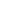 3. ЗакрашиваниеЭто достаточно приятное занятие бывает сначала детям в тягость, но в дальнейшем они выполняют его с удовольствием.Условие задания: закрашивать надо только цветными карандашами, не выходить за пределы контура рисунка, делать закрашивание сплошным, без полос, можно изменять нажим одного карандаша и закрасить рисунок тремя тонами – совсем светлым, более густым и очень густым.4. Штриховка – эта работа достаточно трудная, но очень полезная для развития мелкой моторики.5. Срисовывание различных графических образов.При выполнении подобных упражнений необходимо обратить внимание детей на клетку: дети узнают, что клетка делится на четыре части, что у неё есть середина, углы, верхняя, нижняя, правая и левая стороны. Срисовывая, дети должны точно срисовать детали картинки.6. Выполнение пальчиковой гимнастики.По мнению ученых, пальчиковая гимнастика активизирует работу речевых зон в коре головного мозга. 	7. Обводка по контуру фигур различной сложности.Это задание развивает не только моторику руки, но и фантазию.Можно ещё посоветовать, как мальчикам, так и девочкам, конструировать из LEGO.  Занятия шитьём и вышиванием также отлично развивают мелкую моторику. Привлекайте ребёнка к лепке пирожков и пельменей.В летний период дайте задание прополоть грядку от сорняков, пусть постирают свои носовые платочки или кукольную одежду – всё это тоже развивает мелкую моторику.И так постепенно, заставляя работать пальчики, мы и подготовим руку ребёнка к письму. Если мы будем ежедневно проводить такие упражнения, то дети будут держать уверенно ручку и карандаш.